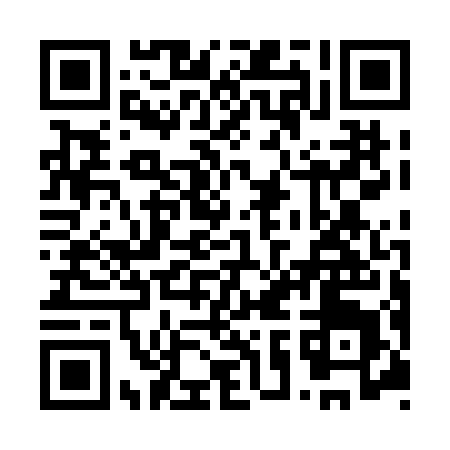 Ramadan times for Salgu, EstoniaMon 11 Mar 2024 - Wed 10 Apr 2024High Latitude Method: Angle Based RulePrayer Calculation Method: Muslim World LeagueAsar Calculation Method: HanafiPrayer times provided by https://www.salahtimes.comDateDayFajrSuhurSunriseDhuhrAsrIftarMaghribIsha11Mon4:304:306:4312:264:066:116:118:1612Tue4:274:276:4012:264:086:136:138:1813Wed4:244:246:3712:264:106:156:158:2114Thu4:204:206:3412:254:126:186:188:2315Fri4:174:176:3112:254:146:206:208:2616Sat4:144:146:2912:254:166:226:228:2917Sun4:114:116:2612:244:176:246:248:3118Mon4:074:076:2312:244:196:276:278:3419Tue4:044:046:2012:244:216:296:298:3720Wed4:014:016:1712:244:236:316:318:4021Thu3:573:576:1412:234:256:336:338:4222Fri3:543:546:1212:234:266:366:368:4523Sat3:503:506:0912:234:286:386:388:4824Sun3:463:466:0612:224:306:406:408:5125Mon3:433:436:0312:224:326:426:428:5426Tue3:393:396:0012:224:336:456:458:5727Wed3:363:365:5712:224:356:476:479:0028Thu3:323:325:5512:214:376:496:499:0329Fri3:283:285:5212:214:386:516:519:0630Sat3:243:245:4912:214:406:546:549:0931Sun4:204:206:461:205:427:567:5610:121Mon4:164:166:431:205:437:587:5810:162Tue4:124:126:401:205:458:008:0010:193Wed4:084:086:381:195:478:038:0310:224Thu4:044:046:351:195:488:058:0510:265Fri4:004:006:321:195:508:078:0710:296Sat3:553:556:291:195:528:098:0910:337Sun3:513:516:261:185:538:118:1110:368Mon3:473:476:241:185:558:148:1410:409Tue3:423:426:211:185:568:168:1610:4410Wed3:373:376:181:175:588:188:1810:47